Муниципальное автономное учреждение культуры дополнительного образования«Детская музыкальная школа № 7 имени С.В.Рахманинова»Итоговая аттестация по предмету «Сольфеджио» (теоретический тест)дополнительных предпрофессиональных программ в области музыкального искусства«Духовые и ударные инструменты», «Народные инструменты»5 класс Задание I. Анализ музыкального произведенияОпределите и запишите тональный план в данных модулирующих периодах.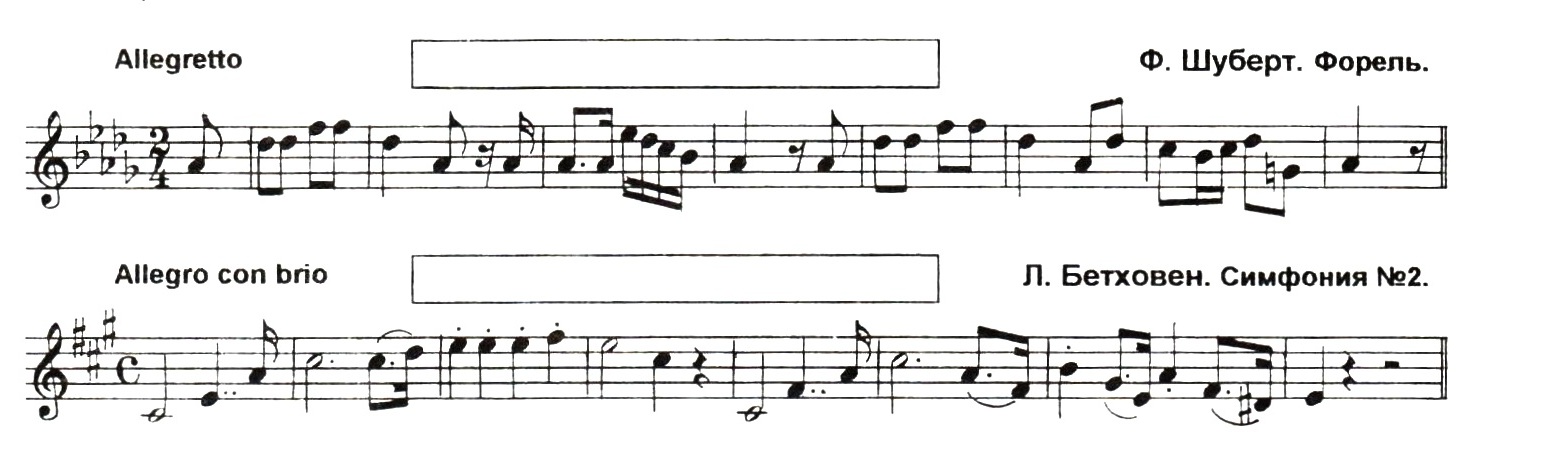 Задание II. ТеорияНапишите тональности с пятью диезами и бемолями при ключе (мажор и минор).____________________________________________________________________________________________________________________________________________________________________________Ответьте на вопрос: какое расстояние между тониками параллельных тональностей?________________________________________________________________________Напишите параллельные тональности для:As - dur – ________________________________________________________________fis - moll – _______________________________________________________________Ответьте на вопрос: что такое модуляция?________________________________________________________________________________________________________________________________________________________________________5.  Подпишите данные интервалы и сделайте их обращения.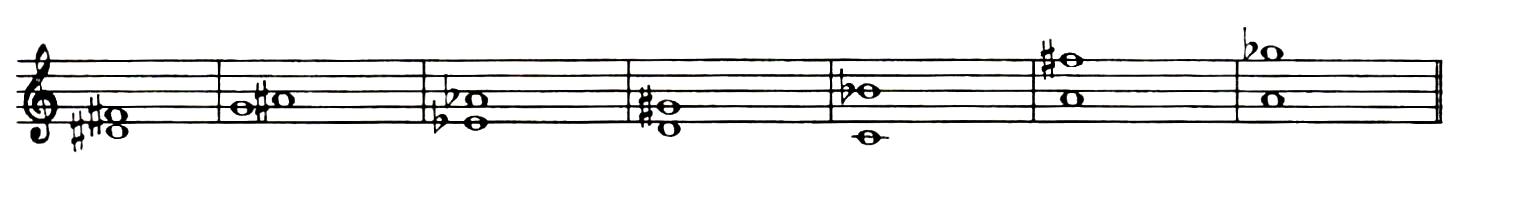 Напишите, какие аккорды имеют данный интервальный состав:м3 + ч4 = б3 + б3 = ч4 + б3 = м3 + б3 =На каких ступенях строятся данные аккорды?S6 -         D46 -        T6 -         S46 -Постройте гармоническую последовательность в A - dur: T35 – D6 – D56 – T35 – S6 – S35 – D2 – T6 – D34 – T35____________________________________________________________________________________________________________________________________________________________________________________________________________________________________________________________________________________________________________________________________________________________________________________________________________________________________________________________________________________________________________________________________________________________________________________________________________________________________________________________________________________________________________________________________________________________________________________________________________________________________________________________________________________________________________________________________________________________________________________________________________________________________________________________________________________________________________________________________________________________________________________________________________________________________________________________________________________________________________________________________________________________________________________________________________________________________________________________________________________________________________________________________________________________________________________________________________________________________________________________________________________________________________________________________________________________________________________________________________________________________________________________________________________________________________________________________________________________________________________________________________________________________________________________________________________________________________________________________________________________________________________________________________________________________________________________________________________________________________________________________________________________________________________________________________________________________________________________________________________________________________________________________________________________________________________9.    Сгруппируйте звуки мелодии в размерах 3/4 и 3/8; расставьте тактовые черточки, заменив вокальную группировку нот на инструментальную.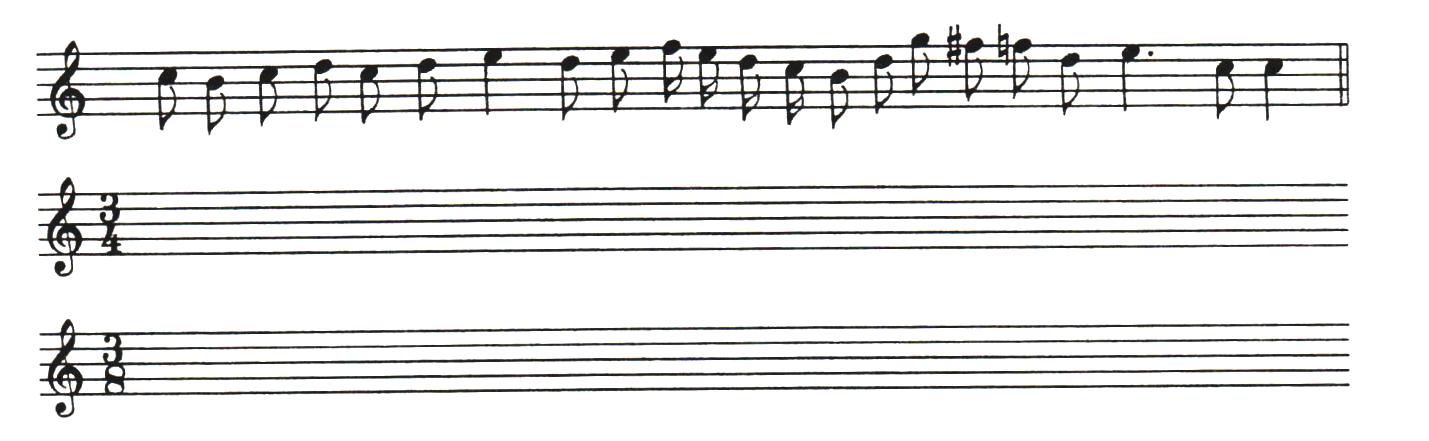 Задание III. Письменный мелодический диктант.Записывается на одном листе с билетом. https://yadi.sk/d/ozGcSzHk0WBs9Q тональность d-moll Задание IV. Пение билета.Принимается в виде аудиозаписи. Задание V. Пение примера наизусть или номера с аккомпанементом.Принимается в виде аудиозаписи.